MacGlObAS 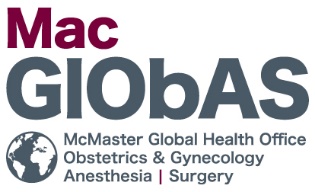 Publication Bursary Application For bursary eligibility and other details, please refer to the MacGlObAS website under Resources. Additional questions, please email the MacGlObAS Coordinator at globas@mcmaster.ca Application Checklist  Cover Letter  Application  Applicant CV  Ethics Approval (as applicable)  Expected costs/justification (can be in Cover Letter or separate)   Proof of submission to journal/conferenceApplicant InformationPrincipal Applicant: Email: Please indicate status of applicant: Resident		   PG Year:  Specialty: Clinical Fellow		   Specialty:  Faculty			   Specialty:  	Is the applicant from the Global South?  If yes, what country: 	Co-Investigator: Email: Please indicate status of applicant: Resident		   PG Year:  Specialty: Clinical Fellow		   Specialty:  Faculty			   Specialty: Is this co-investigator from the Global South?  If yes, what country: Please include any additional co-investigator’s on a separate sheet with information aboveTitle of Publication/Presentation: Abstract of Manuscript/Presentation: 